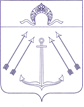 СОВЕТ  ДЕПУТАТОВ ПОСЕЛЕНИЯ  КОКОШКИНО   В ГОРОДЕ МОСКВЕ	________________________________________________________________РЕШЕНИЕот  16 декабря 2021     № 195/4       В соответствии с Бюджетным кодексом Российской Федерации, Федеральным законом от 06.10.2003 № 131-ФЗ «Об общих принципах организации местного самоуправления в Российской Федерации», законом города Москвы от 06.11.2002 № 56 «Об организации местного самоуправления в городе Москве», законом города Москвы от 10.09.2008 № 39 «О бюджетном устройстве и бюджетном процессе в городе Москве», Уставом поселения Кокошкино, утвержденным решением Совета депутатов городского поселения Кокошкино от 28.09.2010  № 71/2 (в редакции решений Совета депутатов городского поселения Кокошкино от 08.06.2011 № 124/2, от 03.07.2012 № 197/2, решений Совета депутатов поселения Кокошкино от 27.09.2013 № 9/3,  от 09.04.2014 № 51/3, от 26.02.2015  № 101/3, от 09.06.2016 № 196/3, от 26.01.2017 № 241/3, от 19.10.2017 № 279/3, от 14.05.2018 № 324/3), Положением о бюджетном устройстве и бюджетном процессе в  поселении Кокошкино в городе Москве, утвержденным решением Совета депутатов поселения Кокошкино от 24.10.2013  № 11/3, Совет депутатов поселения Кокошкино решил:	1. Внести в решение Совета депутатов поселения Кокошкино от 17.12.2020 № 146/4 «О бюджете поселения  Кокошкино в городе Москве на 2021 год и плановый период 2022 и 2023 годов» следующие изменения:1.1.	пункт 1 изложить в следующей редакции: «1. Утвердить основные характеристики бюджета поселения Кокошкино в городе Москве на 2021 год:1)	общий объем доходов бюджета поселения Кокошкино в городе Москве в сумме 333 694,7 тыс. рублей;2)	общий объем расходов бюджета поселения Кокошкино в городе Москве в сумме 337 864,5 тыс. рублей;3)	дефицит (профицит) бюджета поселения Кокошкино в городе Москве в сумме 4 169,8 тыс. рублей, источником покрытия дефицита в сумме 4 169,8 тыс. рублей является  остаток средств на счетах по учету средств бюджета на 01.01.2021 г.1.2. Приложения № 1,4,6,8,11 изложить в новой редакции согласно приложениям № 1,2,3,4,5 настоящего решения соответственно.	2. Опубликовать настоящее решение в бюллетене «Московский муниципальный вестник», в информационном бюллетене администрации поселения Кокошкино и разместить на официальном сайте администрации поселения Кокошкино в информационно-телекоммуникационной сети «Интернет».	3. Контроль за исполнением настоящего решения возложить на Главу поселения Сорокина Е.В.Глава поселения Кокошкино                                                        Е.В. СорокинСогласованоЗаместитель главы администрации                                                                         Г.В. ГущинаГлавный бухгалтер –начальникотдела  бухгалтерского учета и отчетности			                          Т.А. ЛыгинаНачальник отдела правовогои кадрового обеспечения администрации                                                        Е.Н. Гречишных  О внесении изменений в решение   Совета депутатов поселения Кокошкино от 17.12.2020 года №146/4 «О бюджете поселения Кокошкино в   городе Москве на 2021 год и плановый  период 2022 и 2023 годов»